2014 IPN – IWNEST JAKARTAJakarta, IndonesiaDecember 12-13, 2014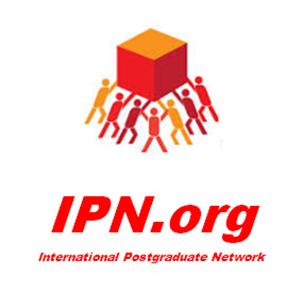 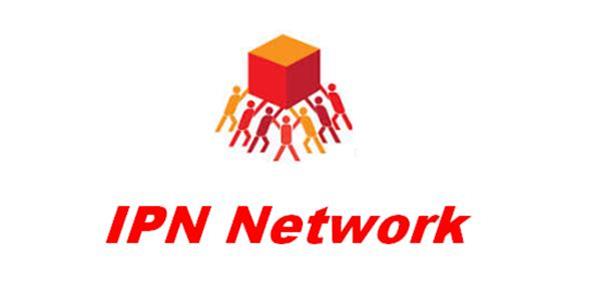 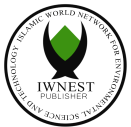 Welcome to IPN-IWNEST 2014 Conferences JakartaDear Professor, Dr and distinguished delegates,Welcome to the IPN - IWNEST 2014 Conferences in Jakarta , Indonesia. On behalf of International Postgraduate Network (IPN.org) and IWNEST, I would like to thank all the Conference Chair, Program Chairs and the Technical Committees. Their high competence and professional advice enable us to prepare the high-quality program. For the participants, we hope all of you have a wonderful time at the conference and also in Jakarta, Indonesia.We believe that by this excellent conference, you can get more opportunity for further communication with researchers and practitioners. For the conferences of ICSSSE 2014, ICREE 2014, ICCTE 2014, ICEIS 2014, ICABBBE 2014, ICBSSS 2014, ICPQM 2014, ICCMSA 2014, ICCSIT 2014, ICCSIT 2014, ICIET 2014, ICIMSE 2014, ICMMME 2014 & ICICAT 2014 more than 150 submitted papers have been received and 100 papers have been accepted and published finally.In order to hold more professional and significant international conferences, your suggestions are warmly welcomed. And we are looking forward to meet you again next time.Best Regards, Thank you.Yours Sincerely,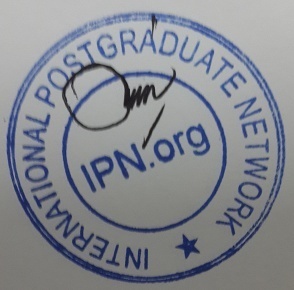 Datin MZ ZainabDirector – Conference Management IPN.orgChairman, IPN – IWNEST 2014 Conferences, JakartaMessage from IWNEST PresidentOn behalf on the IWNEST publications team, it is my privilege to welcome you to the IPN - IWNEST 2014 Conferences Jakarta. IWNEST is an independent, non-political, non-governmental organization of distinguished scientists dedicated to advancing science around the world. We aim to help scientists and researchers to publish their findings in our scientific journals and to promote and help to organize worldwide conferences. We believe that has no boundaries, regardless of the great distances between countries and continents. Thus IWNEST welcomes contributions from researchers from all concern irrespective to the race, colour, religion and nationality. Best Regards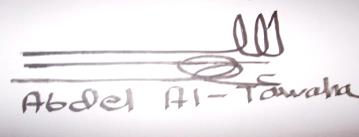 Prof. Dr. Abdel Rahman Mohammad Said Al TawahaFounder PresidentHonorary AdvisorIPN – IWNEST 2014 Conferences, Jakarta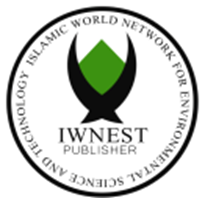 About International Postgraduate Network (IPN.org)The International Postgraduate Network (IPN.org) is a non-profit international  association dedicated to the promotion of international education and university cooperation in the field of Business, Art, Social Science, Management , Education,  Science, Technology, Engineering and any other related field.Through the organization of different international events, it brings together institutions, bodies and organizations from different countries of the world for discussion and cooperation   IPN.org Mission is to promote and enhance the dialogue in education among the institutions devoted to field mentioned above through:Promotion of best practice standards in the service of international education.The facilitation of relevant forums, training and information exchange.Creation and dissemination of knowledge; exert an influence in public policy.Production of publications used as a database document for research works, projects and innovation activities held on the international education field.   IPN.org believes that this is best achieved through international cooperation and promotes the development of closer links among relevant institutions and individuals around the world.IPN.org supports that such international cooperation can help countries learn from each other and promotes the dissemination of scientific and engineering activities. IPN.org  intends to achieve the mentioned objectives and get an international visibility by the organization of international conferences and by interacting with public and private organisms from all parts of the world.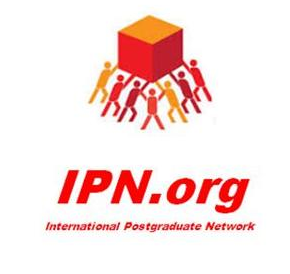 www.internationalpostgraduatenetwork.orgwww.ipnconference.orgwww.ipnmalaysia.orgAnnouncementAll accepted papers will  be published in the Australian Journal of Basic and applied Sciences   (ISI /Thomson Reuters Journal) (ISSN 1991-8176) (abstract and indexing by ISI/Thomson Reuters, Ulrich periodicals, Ebscohost, Cabi International and DOAJ) or Journal of Applied Science and Agriculture (ISI/THOMSON REUTERS) (online issue ISSN 1991-8178) (abstract and indexing by ISI/Thomson Reuters, ,Ulrich periodicals, Ebscohost, Cabi International and DOAJ) orAdvances in Environmental Biology  (ISI/THOMSON REUTERS/Scopus) (online issue ISSN 1995-0756) (abstract and indexing by ISI/Thomson Reuters, ,  Ulrich periodicals, Ebscohost, Cabi International and DOAJ) orJournal of Applied Science Research (online issue ISSN 1819-544X) Google Scholar, Ulrich Periodicals, EBSCO HOST, CSA, CAB Abstract, U.K., DOAJ, ISCOne excellent presentation / best paper  will be selected from each session and the author of excellent presentation /best paper  will be awarded the certificate during  the Dinner Banquet. Beside that 3 excellent paper ( the selected paper is chosen by the IWNEST editorial board )   will received USD 50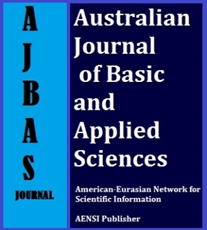 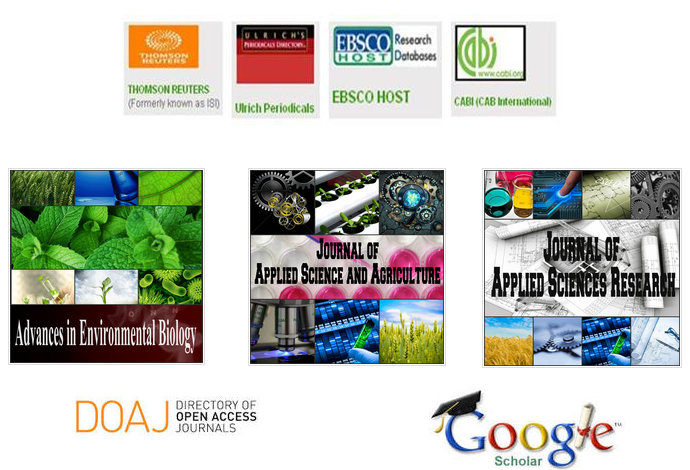 Keynote Speakers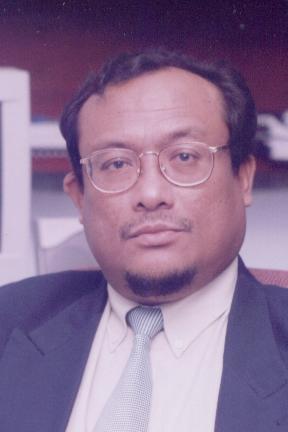 Keynote Speaker 1:Prof. Ir. Dr. Che Sobry AbdullahUniversiti Utara MalaysiaBiographyChe Sobry Abdullah is currently a Professor at the School of Technology Management and Logistics, College of Business, Universiti Utara Malaysia. He was the Dean at the same school for several years. He holds a PhD in  Civil Engineering (1989) and MSc in Construction Engineering (1981) both from the University of Leeds. Earlier, he obtained his Diploma and Bachelor in Civil Engineering (Hons) from University of Technology Malaysia (1976) and the University of Strathclyde at Glasgow (1979), respectively. He served as a lecturer for 20 years at University of Technology Malaysia (UTM) before joining Universiti Utara Malaysia (UUM) in 1996.He lectures in the subjects of construction technology (for undergraduates), project management and engineering management (MBA students). As a qualified professional engineer (P. Eng.), he also involve in consulting works, most of which are related to Structural Engineering Forensics particularly on concrete structures. At When he was in UTM, he conducted researches in concrete & masonry technology and construction. After joining UUM he research works focus on project management and technology management but still related to the construction industry.  He also holds MS Project 2007 and Oracle Primavera P6 certificates. Occasionally, he conducted courses on Project Planning and Evaluation using MS Project and also on Structural Evaluation of Concrete Structures.He has been an active member of the Malaysian Standards drafting committee on Bricks and Blocks. He was a member of the British Masonry Society, Singapore Concrete Society, and an active member in Malaysia Institute of Management and Institution of Engineers Malaysia. He was the founding member of three national associations, namely the Concrete Society of Malaysia, Institution of Engineers Malaysia Kedah-Perlis Branch, and the Technology Management Society of Malaysia.Technology Parks of East Asia: An Analytical DiscourseChe Sobry Abdullah, Rahimi Abidin, and *Nazim BaluchCollege of BusinessUniversiti Utara Malaysiarahimiabidin@gmail.com, sobry@uum.edu.my, *nazimbaluch@gmail.com (*Corresponding Author)ABSTRACT  The emergence of global scale competition between major industrialized countries and other powerful nations like China and India is leading towards the development of new mechanisms to help countries to become more competitive; technology parks are the vehicle of choice to achieve economic competitiveness. Technology Parks offer modern infrastructure and integrated info-structure to promote research and technology development and commercialization for wealth creation and sustainable economic growth. It has been obvious for a long time that knowledge has become an essential development factor, if not the most important one of all in a knowledge economy, the creation of wealth from immaterial production exceeds that from material production. This paper discusses the position of technology parks in East Asia; elaborates on their role in today’s nation development, analytically examines the selected technology parks in China, India, Indonesia, and Malaysia and concludes that Technology parks of East Asia are the result of investments and partnerships among national stake holders, transnational corporations, and international institutions. Technology parks have contributed to gross domestic product (GDP) growth, infrastructure development, knowledge community expansion, capacity building, and export production and distribution.Keywords: economic growth, innovation, knowledge economy, networks, technology parks.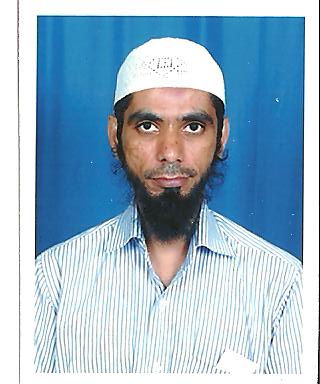 Keynote Speaker 2:Assoc. Prof. Dr. Irfan Anjum MagamiUniversiti MalayaBiographyDr. IRFAN ANJUM MAGAMI is actively involved in research and teaching for almost 12 years ever since he started career as research fellow at University Sains Malaysia.  He is currently working as Associate Professor at Department of Mechanical Engineering, University of Malaya, Kuala Lumpur, Malaysia. He is an Indian national hailing from city of Hubli in Karnataka state. He graduated in Mechanical Engineering from Karnataka University and then pursued Master of Technology in Energy Systems Engineering from Visvesvaraya Technological University, INDIA. After working as Computer Aided Engineer, he turned his attention towards research and completed PhD from University Sains Malaysia, in the field of Heat Transfer in Porous Medium. He primarily works in the field of heat transfer and allied areas with particular interest in interdisciplinary research. He has published more than 70 papers in reputed peer reviewed international journals and participated in many conferences along with guiding 6 PhD students and many Master students.Title: Factors influencing misdiagnosis of functional significance of coronary artery stenosis in vivo computational fluid dynamic approachAbstract:Biomechanics is the study of mechanics applied to biology and aim to explain mechanics of life and living organisms. Recent research in biomechanics is focused on physiological and medical applications due to its importance associated with human life. Coronary Artery Disease (CAD) is responsible for most of the deaths in patients with cardiovascular diseases. Most of the acute myocardial infarctions (heart attacks) are caused by non-obstructive vulnerable coronary atherosclerotic plaques by rupture of a thin fibrous cap covering fatty debris and subsequent thrombus formation and embolization. Diagnosis of potentially ischemic coronary artery stenosis severity has been challenging task for the cardiologist. In current clinical settings many diagnostic methods have been adapted effectively to treat the coronary artery stenosis. Among them, many diagnostic protocols have been developed from fluid dynamic principles to evaluate the functional significance of the coronary artery stenosis. Application of Computer technologies has an influence on medical health care. Computational fluid dynamic (CFD) is an emerging area which is useful in the diagnostic management of the cardiovascular system. There are many anatomical factors that influence the physiological significance of the coronary diagnostic parameters measured during in-vivo measurement. This talk highlights the factors influencing misdiagnosis of functional significance of coronary artery stenosis and role of computational fluid dynamic in such cases.List of the Conference CommitteeIPN – IWNEST 2014 Conference Jakarta,  Honorary AdvisorProf. Dr. Abdel Rahman Mohammad Said Al-Tawaha  (Ph.D McGill University)Founder President of Islamic World Network for Environmental Science and TechnologyEditor in Chief, Journal of Applied Science and Agriculture Editor in Chief, Australian Journal of Basic and Applied SciencesAl Talal Bin Hussein University, JordanIPN – IWNEST 2014 Conference Jakarta, ChairmanDatin MZ Zainab IPN – IWNEST 2014 Conference Jakarta, Academic Committee Conference ChairProf. Dr. Abdel Rahman Mohammad Said Al-Tawaha  (Ph.D McGill University)Technical CommitteeAssoc. Prof. Dr. Yunus Shukor, Universiti Putra MalaysiaAtul Grover, Defence Institute Of Bio-Energy Research (Diber), Arjunpur, HaldwaniDr. Hany Serag Hassan Elmesiry, Agricultural Engineering Research Centre, EgyptDr Amitava Rakshit, Banaras Hindu University, IndiaKamarul Hawari Bin Ghazali, Universiti Malaysia Pahang, Malaysia.Prof. Rabiu Mohammed Sani, Abubakar Tafawa Balewa University, NigeriaProf. Dr. Ali Husain Jasim Khakani, University Of Babylon IraqDr. Hamidi Abdul Aziz, Professor in Environmental Engineering, Universiti Sains MalaysiaDr Archana Singh Sikarwar, International Medical University MalaysiaProf. Dr. Noor Azhar Mohamed Shazili, Universiti Malaysia TerengganuSheik Mohammed Sulthan, Dhofar UniversityDr. Ong Meng Chuan, Universiti Malaysia TerengganuDr. Ma. Belinda S. Mandigma, University of Santo TomasIPN – IWNEST 2014 Conference Jakarta, Organising CommitteeYKYNurulShaifulRafieInstruction for Oral Presentation Devices Provided by the Conference Organizer:Laptop (with MS-Office & Adobe Reader)Projector & ScreenLaser SticksMaterials Provided by the Presenters:PowerPoint or PDF filesDuration of each Presentation (Tentatively):Regular oral presentation: about12 minutes (including Q&A)Keynote speech: about 40 minute (including Q&A)Notice: Please keep your belongings (laptop and camera etc) with you!During registration:Original ReceiptRepresentative / Pass Card with lanyardPrinted ProgramLunch CouponDinner CouponParticipation Certificate (collected from Session Chair after the session)Conference SouvenirConference  Bag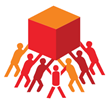 IPN – IWNEST 2014 Conferences JakartaConference Program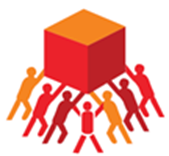 Session 1Time: 1000 - 1230Venue: BelawanSession Chair:  Dr. Guillermo S. Rillon Jr and Dr. Irfan Anjum BadruddinSession 2Time: 1000 – 1230Venue: KapuasSession Chair: Prof. Dr. Fauziah Noordin and Dr. Mastura Ab. WahabSession 3Time: 1330 - 1530Venue: TBASession Chair: Assoc Prof Dr. Abdul Talib Bon and Dr. Zulkifli Abd LatifSession 4Time: 1330 - 1530Venue: KapuasSession Chair: Dr. Julius Kulip and Dr. Bundit UnyongSession 5Time: 1330 – 1530Venue: TBASession Chair:  Dr Hany S. El-Mesery and Dr. Sungchan HongSession 6Time: 1600 - 1730Venue: BelawanSession Chair:  Prof Dr. Chen Yu Shan and Prof.  Ma. Belinda S. MandigmaSession 7Time: 1600 - 1730Venue: KapuasSession Chair:  Dr. Azhar Ahmad and  Dr. Tan Suat Hian Conference Venue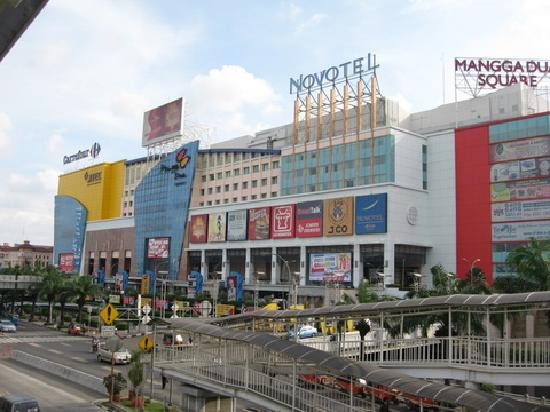 NOVOTELJakartaMangga Dua SquareJalan Gunung Sahari Raya No 1 Jakarta 14420 IndonesiaTel: +622162312880http://www.novoteljakartamanggaduasquare.com
Conference Secretariat Contact:International Postgraduate Network (IPN.org)37B Jalan Pelabur 23/B, Seksyen 2340300 Shah AlamSelangor Darul EhsanMalaysiaPhone No. : +6018-2189487 (call/sms/whatsapp)Tel/Fax no: +603-55455516Programme website: www.ipnconference.orgwww.internationalpostgraduatenetwork.orgwww.ipnmalaysia.orgContact Person: Mr ShaifulNoteNoteDecember 12, 2014Venue:Lobby1400-1700RegistrationRegistrationDecember 13, 2014Venue:Belawan0800 - 0810Opening RemarksIPN networkDecember 13, 2014Venue:Belawan0810 – 0840Plenary Speech 1Prof  Ir Dr Che Sobri Univeristi Utara MalaysiaDecember 13, 2014Venue:Belawan0840 – 0910Plenary Speech 2Assoc. Prof. Dr Irfan Anjum BadruddinUniversiti MalayaDecember 13, 2014Venue:Belawan0920 – 0950Group Photo and Coffee BreakGroup Photo and Coffee BreakDecember 13, 2014Venue:Belawan1000 - 1230Session 1Session 1December 13, 2014Venue :Kapuas1000 - 1230Session 2Session 2December 13, 2014Venue:Restaurant1230 -1330LunchLunchDecember 13, 2014Venue:Belawan1330 - 1530Session 3Session 3December 13, 2014Venue :Kapuas1330 - 1530Session 4Session 4December 13, 2014Venue:TBA 1330 - 1530Session 5Session 5December 13, 2014Venue:TBA1530 - 1600Coffee BreakCoffee BreakDecember 13, 2014Venue :Belawan1600 - 1730Session 6Session 6December 13, 2014Venue :Kapuas1600 - 1730Session 7Session 7December 13, 2014Venue:restaurant1900 - 2100Best presenter /Best Paper Awards CeremonyAndDinner Best presenter /Best Paper Awards CeremonyAndDinner NoPaper IDPresenter1001-icabbbeMathematical Modelling of Thin Layer Drying Kinetics of Onion Slices Hot-air Convection, Infrared Radiation and Combined Infrared-Convection DryingHany S. EL-Mesery, Gikuru MwithigaUniversity of KwaZulu-Natal2003-icabbbeSpecific Energy Consumption of Onion Slices During Hot-air Convection, Infrared Radiation and Combined Infrared-Convection DryingHany S. EL-Mesery, Gikuru MwithigaUniversity of KwaZulu-Natal3004-icabbbeEffects of Operating Conditions in Spray Drying of Recombinant BromelainAzura Amid, Muhd. Ezza Faiez Othman, Mohd. Jamil Aizat JamaluddinInternational Islamic University Malaysia4001-iccesseFrequency Content Signatures for Letter Writing: Normal and Dyslexic ChildrenN.B. Mohamad, Khuan Y.Lee, W. Mansor, S. Amirin and N.I. BaharinUniversity Teknologi Mara5002-iccesseAutomated Detection of Non-Structural Protein 1 in Saliva from Raman Spectrum with Linear Discriminant AnalysisF.M. Twon Tawi, Khuan Y. Lee, W. Mansor and A. R. M. RadzolUniversity Teknologi Mara6001-icssseEvaluation on Design and Structure of a Small Folding Boat for Water Leisure SportsI.Y. Oh, H.H. Lee, K.H. MoonSangmyung University7002-icssseAerodynamic and flying characteristics of knuckle ball in soccerSungchan, Hong, Takeshi AsaiUniversity of Tsukuba8003-iccesseStability Analysis of Conjunctivitis Model with Nonlinear Incidence TermBundit Unyong and Surapol NaowaratPhuket Rajabhat University9006-icabbbeExposure Assessment Of Oxalate From The Native Vegetables Among The Dusun Ethnic Group In Sabah, Malaysia.Yvonne Sipaina,,Julius Kulip, Chye Fook Yee, and Mohd Rosni SulaimanaUniversiti Malaysia Sabah10006-icreeOptimization of Sugarcane Bagasse in Removing Contaminants from Kitchen WastewaterMohd Adib, M.R., Wan Suraya, R.W.S., Rafidah, H.University Tun Hussein Onn Malaysia11005-icsetStatistics of Rainfall Rate at 60 minutes Integration Time in MalaysiaNuurul Hudaa Mohd Sobli, Ahmad Fadzil Ismail, Farah Nadia Mat Isa, Hasmah Mansor, Nor Farahidah Za’bah, and Noreha Abdul MalikInternational Islamic University Malaysia (IIUM)12009-icsetDevelopment of Spectrum Management Tool Using Open-Source Geographical Information System (GIS) SoftwareMohamad Afif Saman, Ahmad Fadzil Ismail, Nuurul Hudaa Mohd Sobli, Ahmad Nasruddin 'Atiqullah Fakrullah, Wahidah HashimInternational Islamic University MalaysiaNoPaper IDPresenter1004- iccmsaFull-Sweep SOR Iterative Method To Solve Space-Fractional Diffusion Equations Andang Sunarto,  Jumat  Sulaiman ,  Azali  Saudi Universiti Malaysia Sabah2005- iccmsaDaily Network Traffic Prediction Based on Backpropagation Neural NetworkHaviluddin , Rayner Alfred.Universitas Mulawarman - Indonesia Universiti Malaysia Sabah - Malaysia3007- iccmsaFlash-less Cold Forging of Cup-shaped Object and Stress Analysis of Forging Die using FEM Simulation and ExperimentH.M.T. Khaleed,  M.F. Addas, M.A.Mujeebu, Abdullah A. Al-Rashed ,Irfan Anjum Badruddin, G. A. Quadir,  Salman Ahmed N.J  ,T.M. Yunus khan, Sarfaraz Kamangar, Islamic University, Madinah Munawwarra, Kingdom of Saudi Arabia. University of Dammam, Dammam,Kingdom of Saudi ArabiaPublic Authority for Applied Education and Training, Industrial Training Institute, Kuwait  University of Malaya, Kuala Lumpur , MalaysiaUniversity Malaysia Perlis (UniMAP), Malaysia Multimedia University, Malaysia4002-icpqmThe Implementation DMAIC Concept Improving the Quality of Production ProcessAbdul Talib Bon , M Kaliammah , Universiti Tun Hussein Onn Malaysia, 5003-icbsssMarketing Competency and Market Orientation among Asean Tropical Fruit Producers Azhar Ahmad *, Mirza TabraniUniversiti Kebangsaan Malaysia6004-icbsssASEAN 5+1 bond market integrationMa. Belinda S. MandigmaUniversity of Santo Tomas7005-icbsssThe Use of Computer-Mediated Tasks in an ESL ClassroomMisrah Hamisah Mohamed, Mohamed Amin Embi Universiti Sultan Zainal Abidin8003-icssseThe effect of 4-week barefoot training on foot strike kinematics at touchdownOnwaree IngkatechaBurapha University9001-icmbefGreen and Sustainable Forecasting For Future Container Throughput For Malaysian Ports: An Improved Generic Multivariate Approach Jonathan Yong Chung EeUniversiti Teknologi Malaysia.10004-icmafThe Nonlinear Influences of Natural Gas Consumption, Thermal Electricity and Renewable Electricity on Carbon EmissionsYu-Shan Chen, Ching-Hsun Chang, Yu-I Lee, and Jheng-Yu LaiNational Taipei University11003-ichrlDeveloping a model of Islamic Leadership Quality using Multiple Case Studies for Takaful PerformanceWan Norhayate Wan Daud, Marlisa Abdul Rahim, Fakhrul Anwar Zainol, Abdul Ghafar IsmailUniversiti Sultan Zainal Abidin12002-iceisExperimental Evaluation for Power Quality Analysis SystemN. A. Abidullah, N. H. Shamsudin, A. R. AbdullahUniversiti Teknikal Malaysia MelakaNoPaper IDPresenter1003-iccmsaArtificial immune system for optimizing public bus transportation route during peak and off-peak hourLily Yeang Pui Fang, Umi Kalsom Yusof , Mohd Nor Akmal Khalid Universiti Sains Malaysia2002-icetThe Influence of Hotel’s Website Quality on Customer Purchasing Intentions Hazi Hafizah Usolludin *, Joan Jenisha Paul Rajan, Doris John Jinus  Puvaneswaran KunasekaranAsia Pacific University of Technology and Innovation3004-icsetComparative Study of Particle Swarm Optimization (PSO) and Firefly Algorithm (FA) on Least Median Squares (LMedS) for Robust Backpropagation Neural Network Learning AlgorithmSaadi bin Ahmad Kamaruddin *, Nor Azura Md. Ghani , Norazan Mohamed RamliInternational Islamic University Malaysia4001-iceisChild Restraint System in the aircraft: Comfort for the infantSyakirah Kamarbhari, A.A. Faieza, M.Y. Rosnah, I.R. FairuzUniversiti Putra Malaysia5005-icietDevelopment and Philosophy of Higher Education of Public Universities in Malaysia Sharifuzah Osman, Fauziah Md. Taib, Siti Nabiha Abd. Khalid Universiti Sains  Malaysia6010-icabbbeDesign And Fabrication Of A Biofermenting Machine  On A Village LevelGuillermo S. Rillon Jr.Professor Tarlac College of Agriculture7011-icabbbeComparative flower pigment study of orchid plantsSuat Hian Tan, Shahida Abdul Manap, Md. Rezaul Karim, Shah Samiur Rashid, Maziah Mahmood, Nyuk Ling Ma Universiti Malaysia Pahang8001-iccmsaPricing of American Call Options Using Regression and Numerical IntegrationW. L. Beh , A. H. Pooi , K. L. Goh  Universiti Tunku Abdul Rahman, 9003-iccsitA Subjective Question and Answer System: An Implementation of Stemming, Stop List, Hamming, Latent Semantic Indexing, Log-Likelihood Ratio Summarization and Vector Space Model Algorithms Gan Leng Keong , Maziani Sabudin, Siti Khaotijah Mohammad Universiti Sains Malaysia10015-icsetIssues Surrounding Children as Motorcycle Pillion Rider in ASEAN Country Noor Faradila Paiman*, Aqbal Hafeez Ariffin, Azhar Hamzah, Siti Fairos Mat Husin , Zulhaidi Mohd Jawi, Mohd Syazwan Solah, Norlen MohamedMalaysian Institute of Road Safety ResearchNoPaper IDPresenter1011-icsetInduction of multiple shoot bud formation from Jatropha curcas LNor Anis Nadhirah bt Md Nasir , Nurina Anuar, Zahira Yaakob International Islamic University Malaysia2012-icsetComparison of Parametric and Non-Parametric Operational Modal Analysis Methods on 9Crack Aluminum Beam  M. Azhan Anuar, A.A.Mat Isa, R. BrinckerUniversiti Teknologi MARA3008- iccmsaINVESTIGATION OF DISCRETE HEATING AT UPPER SECTION OF A POROUS ANNULUSIrfan Anjum Badruddin, Abdullah A. Al-Rashed, Salman Ahmed N.J, H.M.T. Khaleed, N. Ameer Ahmad, Sarfaraz Kamangar, T.M. Yunus khan.University of Malaya, Kuala Lumpur, MalaysiaPublic Authority for Applied Education and Training, Industrial Training Institute, KuwaitMultimedia University, , MalaysiaIslamic University, Madinah Munawwarra, Kingdom of Saudi Arabia.University Of Tabuk, , Kingdom Of Saudi Arabia4009- iccmsaEFFECT OF DISCRETE HEATER PLACED AT BOTTOM SECTION OF A POROUS ANNULUSIrfan Anjum Badruddin, Salman Ahmed N.J, Abdullah A. Al-Rashed, G. A. Quadir, H.M.T. Khaleed , Sarfaraz Kamangar, T.M.Yunus khanUniversity of Malaya, Kuala Lumpur, MalaysiaPublic Authority for Applied Education and Training, Industrial Training Institute, KuwaitUniversity Malaysia Perlis (UniMAP), MalaysiaIslamic University, Madinah Munawwarra, Kingdom of Saudi Arabia.5010-icsetNew Empirical Conversion Technique for 1-minute Integration Time of Precipitation Intensity in MalaysiaMuhamad Haziq Khairolanuar, Ahmad Fadzil Ismail, Ahmad Zamani Jusoh, Nuurul Hudaa Mohd Sobli, Norun Farihah Abdul Malek, and Suriza Ahamad ZabidiInternational Islamic University Malaysia6014-icsetComparison of Different Empirical Conversion Methods from 60-minute to 1-minute Integration Time in MalaysiaNuurul Hudaa Mohd Sobli, Ahmad Fadzil Ismail, Farah Nadia Mat Isa, Hasmah Mansor1, Nor Azlina Saidin, and Mohd Shahnan Zainal AbidinInternational Islamic University Malaysia7003-icimseExtraction of Succinic Acid from Aqueous Mixtures by Emulsion Liquid Membrane Process using Amberlite LA-2 as a Carrier Nur Alina Nasruddin, Norasikin Othman , Ani Idris , Norela Jusoh Universiti Teknologi Malaysia8004-icimseA 32-bit FPGA-based Single Precision Floating-point Hybrid CORDIC Processor based on RISC ArchitectureMuhammad Nasir Ibrahim,Chen Kean Tack, Zuraimi Yahya , and  Mariani IdroasUniversiti Teknologi Malaysia (UTM), Malaysia. 9005-icimseArabic Dictionary Application for Android DevicesMuhammad Nasir Ibrahim, Siti Noormaya Bilmas, Mariani IdroasUniversiti Teknologi Malaysia10016-icsetApplication of injury scaling in assessing variation of injury cost in MVA insurance claimSiti Atiqah Mohd Faudzi *, Zarir Hafiz Zulkipli, Ahmad Noor Syukri Zainal Abidin, Norlen MohamedMalaysian Institute of Road Safety ResearchNoPaper IDPresenter1001-icicatModus Operandi Extraction in Police ReportMohd Pouzi Hamzah, Syarifah Fatem Na’imah Binti Syed Kamaruddin Universiti Malaysia Terengganu2013-icsetSeeing the Bigger Picture: Domain Transformation Approach to the Nurse Scheduling ProblemGeetha Baskaran *, Andrzej Bargiela , Rong QuThe University of Nottingham Malaysia3003-icmmmeThe Impact of Altitude, Mach Number And Relative Humidity Towards Aircraft Engine Emission Siti Nur Mariani Mohd Yunos, Mohammad Fahmi Abdul Ghafir, Mohd Sazali ZamriUniversiti Tun Hussein Onn Malaysia4002-icmmmeLaser Sintering Characteristic of Biomaterial UHMWPE for Additive Manufacturing ProcessMd Saidin Wahab, Syed Izzat Hussain Syed Ja’afar, M. Saifulilrahman Ramli, Khairul Nazry  Talib, Mohd Naim HamidUniversiti Tun Hussein Onn Malaysia5004-icssseContinuous applications of Thai massage program on lower limbs promotes vertical jump in male collegiate volleyball players, Burapha University, ThailandKawiya Sintara, Sirikool Klumkool, Onwaree Inkatecha, Dhammananthika Jangsawang, and Sakesan TongkhambancsongBurapha University6002-icietStudents’ Understanding of the Basic Concepts of Matter and Particle in Malaysian Science Education Salmiza Saleh, Haslinda Ahmad2 Universiti Sains Malaysia, Malaysia.7001-ichrlDeveloping an Instrument to Measure Intangible Human Dimension Factors In Determining Military Command ClimateS. Inderjit S. Ananthan, Norshima Zainal Shah & FW KwongNational Defence University of Malaysia.8002-ichrlGenerating the specialized engineering word list for students at tertiary level educationZuraina Ali, Hafizoah Kassim, Nurul Nadia Mohammad, Rosnani Ismail, Siti Norzaimalina Abd Majid, Mohd Amir Izuddin Mohamad GhazaliUniversiti Malaysia Pahang9002-iccmsaA crowd modelling considering group cohesion in the emergency route planning problemsMohd Nor Akmal Khalid  and Umi Kalsom Yusof Universiti Sains Malaysia10011-icbsssA cross-cultural comparison of Muslim and non-Muslim students in terms of Islamic Work Ethic characteristics Mastura Ab. WahabUniversiti Sains MalaysiaNoPaper IDPresenter1008-icsetAssessment of X-band Earth-Satellite link Rain Attenuation Prediction in MalaysiaKhairayu Badron, Ahmad Fadzil Ismail, Nuurul Hudaa Mohd Sobli, Mohamad Kamrul Hasan, Mazslan Ismail, Ooi Sock Teng and Terence Jerome DaimInternational Islamic University Malaysia2002-icicatFormalization of The Video Structure Noraida Haji Ali, Fadilah Harun, Noor Maizura Mohamad NoorUniversiti Malaysia Terengganu3003-icicatUtilizing Simulation Tool for Crime Scene Analysis VisualizationSalwana Mohamad @ Asmara, Masita @ Masila Abd. Jalil, Noor Maizura Mohamad Noor, Md Yazid Mohd Saman, Muhammad Suzuri HitamUniversiti Malaysia Terengganu4004-ichrlOrganizational Climate, Commitment, And Satisfaction: What’s The Story?Fauziah Noordin, Zaini Abdullah, Normala Daud, Norhayati Mohamed, Azizan Abdullah, Khairul Anuar Hj. A. Rahim, Raja Mohamad Fikri Raja Azman, Zurita Akhma Abd Jalil, Zaidar Ruhain Mohamed Jan & Kamal Mustaqim KamaruddinUniversiti Teknologi Mara5003-icmafIndicators That Influence GdpVienda A. KuntjoroTrisakti University6005-ichrlThe Influence of Individualism-Collectivism Culture on Career Adaptability Among ICT Professionals in MalaysiaSafiah Omar, Fauziah NoordinUniversiti Teknologi MARANoPaper IDPresenter1003-icietA Conceptual Review of Internationalization of Higher Education Shankar,Chelliah, Nur Anisah, AbduallahUniversiti Sains Malaysia, Malaysia. International Islamic University of Malaysia. 2001-icpqmUnderstanding the e-learning provider’s strategies for achieving competitiveness Noorliza Karia , Muhammad Hasmi Abu Hassan Asaari ,   Universiti Sains Malaysia3007-icbsssMalaysia 13th General Election: Young Adult’s Perceptions towards Election Commission (EC) on the Manipulation of the Issue of Indelible Ink in Social Networking Sites (SNSs)Zulkifli Abd. Latiff *, Nor Farhana Abdul Latiff   Universiti Teknologi MARA4001-icietTeachers’ Conceptions  About Physics Instruction: A Case Study in Malaysian Schools  Salmiza Saleh, Nooraida Yakob Universiti Sains Malaysia, Malaysia. 5005-icsssePrevalence of flatfoot in collegiate students, ThailandChirapa Nakhanakhup, Onwaree IngkatechaBurapha University6006-icbsss3The Integration of Soft Skills in English Camp ActivitiesNur Salina Ismail *,  Misrah Hamisah Mohamed, Sharifah Nor Madiah Syed OmarUniversiti Sultan Zainal Abidin